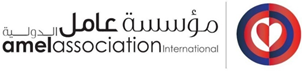 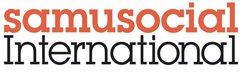 ΜΑΝΙΦΕΣΤΟΑΛΛΕΛΗΕΓΓΥΗ, ΑΞΙΟΠΡΕΠΕΙΑ ΚΑΙ ΑΝΘΡΩΠΙΣΜΟΣΠΡΟΣ ΤΑ ΕΞΟΡΙΣΤΑ ΑΤΟΜΑΚάποια μέρα η ιστορία θα κρίνει την αξιοπρέπεια ή την αναξιοπρέπεια με την οποία υποδεκτήκαμε ή δεν υποδεκτήκαμε  τους εξόριστους. Μέχρι την ώρα, ελπίζουμε επικείμενη, που θα το συνειδητοποίησουμε, εμείς οι Ευρωμεσογειακοί φορείς  πρέπει να συνεχίσουμε την κινητοποίηση μας.Λόγω των κοινών μας οράματων, των συλλογικών μας δεσμεύσεων και των κοινών μας έργων, επιβεβαιώνουμε την αλλεληεγγύη μας  προς τους εκπατρισμένους.Συλλογικά, υπενθυμίζουμε ότι είναι  απαράδεκτο να βλέπουμε να διακυβεύονται όλες οι αρχές του ανθρωπισμού από τις μεταναστευτικές πολιτικές και την εφαρμογή τους.Η αλληλεγγύη, η ανθρωπιά, η αξιοπρέπεια διαψεύτονται και ποινικοπιούνται :Όταν ένα άτομο στερείται προσβάση στα πιό θεμελιώδη δικαιώματα (νερό, στέγη…) γιά το απλό λόγο ότι δεν βρίσκεται  σε κατάλληλο νομικό καθεστός.Όταν ένας πολίτης κατηγορείται γιά αδίκημα αλληλεγγύης επειδή προσπάθησε να προσφέρει βασικές υπηρεσίες σε άλλον άνθρωπο.Όταν τα Κράτη ζητούν από παιδιά και εφήβους να αποδείξουν την ηλικία τους επειδή η απέλαση υπερισχύει της προστασία της παιδικής ηλικίας.Όταν ορισμένες  μορφές μεταναστευτικής πολιτικής, ιδίως η εξωτερίκευση των συνόρων, δημιουργούν συμφόρηση σε ζώνες όπου πολλαπλασιάζονται τα προβλήματα υγείας τόσο σωματικά όσο ψυχολογικά.Όταν , συνέπεια της μεταναστευτικής πολιτικής, η ευπάθεια των ανθρώπων στο δρόμο της εξορίας γίνεται αντικείμενο εκμετάλλευσης από εγκληματικά δίκτυα.Όταν παρουσιάζονται σαν ανταγωνιστικές οι ανάγκες των ευπαθών πολίτων προς τις ανάγκες των ευπαθών μετανάστων με αποτέλεσμα να δημιουργείται ένταση που εμποδίζει την δημιουργία πραγματικών συστημάτων καθολικής κοινωνικής προστασίας.Όταν η υποδοχή μεταναστών γίνεται πρόσχημα για να δικαιωλογήσει την  αποδυνάμωση των συστημάτων κοινωνικής προστασίας.Ώταν η πολιτική μη-υποδοχής μεταφράζεται στην πράξη με έλλειψη πρόσβασης σε βασικές υπηρεσίες.Όταν αυτές οι δυσλειτουργικές πολιτικές, η απουσία εντάξης επιτείνουν τελικά την εξάρτηση των ανθρώπων, είτε έρχονται είτε απλώς διέρχονται, από τα συστήματα κοινωνικής προστασίας.Όταν, με γνώμονα λαϊκιστικές και ρατσιστικές αντιλήψειςκράτη παραβιάζουν τις διεθνείς δεσμεύσεις τους.Όταν Κανονισμός του Δουβλίνου υπερισχύει της  Ευρωπαϊκης Σύμβασις Ανθρωπίνων Δικαιώματων και άλλων θεμελιωδών και διεθνών συνθηκών.Όταν η αλληλεγγύη υποκείται σε δίφατσα πρότυπα και, τόσο εντός της Ευρωπαϊκης Ενώσης όσο και στις δυο πλευρές της Μεσογείου, ορισμένα κράτη παιρνούν το δικαίωμα να μην φιλοξενούν, ενώ  κάποια άλλα υποχρεώνουνται χωρίς να έχουν τα μέσα .Όταν η ανθρωπιστική και η αναπτυξιακή βοήθεια δεν χορηγείται πλέον στα κράτη ,παρά μόνο ανάλογα με εκάστοτε μεταναστευτική πολιτική και με αντάλλαγμα τον έλεγχο των συνόρων.Όταν το παγκόσμιο δικαίωμα της  κινητικότητας ανταγωνίζεται την ευημερία των  εθνικών πολιτών και όταν κάθε σκέψη περί αυτού του δικαιώματος  έχει εγκαταλειφθεί.Όταν οι νόμοι και τα συστήματα απειλούν τους πολίτες και τους περιθοριοποιημένους ανθρώπους ανεξάρτητα αν βρισκόνται σε εξορία η όχι, είναι επιτακτική η ανάγκη να επανεξεταστούν o ορισμός και η εφαρμογή των κρατικών πρακτικών  που σχετίζονται με τη μετανάστευση .Εμείς οι ευρομεσογειακοί φορείς, καλούμαστε να ενωθούμε ενάντιον  σε αύτες τις αρνήσεις ανθρωπισμού.Στο πλαίσιο αυτό, δημιουργούμε ένα Ευρωμεσογειακό κίνημα αλληλεγύης με τους εξόριστους.Πράγματι, θεωρούμε ότι υπάρχει μια επίγουσα ανάγκη,θεμιτή και απαραίτητη να συνεχίζουμε τις κινητοποιήσεις των πολιτών και να δεκαπλασιάζουμε τη δράση μας μέσω της πράξης, της σκέψης και της πληροφόρησης.Καλούμε όλους τους φορείς, θεσμικούς και μη, να εντάχθούν  αποτελεσματικά ώστε οι δράση  μας,  αλληλεγγύης και αντιστάσεις ,τόσο σε τοπικό όσο και διακρατικό επίπεδο , να αποτελεί το φύλλο πορείας του κινηματός μας.Αυτό το Μανιφεστο είναι μια παρακλήση να ενωσούμε τις δυναμείς μας, εμείς που συμμεριζόμαστε τις αξίες της αλληλεγγύης, της αξιοπρέπειας και της ανθρωπιάς. Αποτελεί την εγγύηση για την μελλοντική κινητικότητα μας.Ρώμη, 12 Ιουνίου 2018Το Μανιφέστο  αυτό  συντάχτηκε στο πλαίσιο της ενάρξης του Ευρομεσογειακού κινήματος  αλληλεγγύης  με τα εξοριστά άτομα.